                                                                                                                           Проект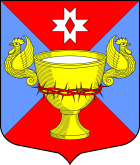 ПОВЕСТКА ДНЯ  ОЧЕРЕДНОГО ЗАСЕДАНИЯСОВЕТА ДЕПУТАТОВ
                    МО ЛАГОЛОВСКОЕ СЕЛЬСКОЕ ПОСЕЛЕНИЕЧЕТВЕРТОГО СОЗЫВА14.11.2022 г.                                                                                          время  18.00  «О бюджете Лаголовского сельского поселения Ломоносовского муниципального района Ленинградской области  на 2023год и плановый период 2024-2022гг» ( докладывает главный бухгалтер  администрации Лаголовского сельского поселения   Метелева В.В., содоклад глава администрации Селиванов Д.И., Председатель Комиссии по экономике, имуществу и бюджету…  Коптева А.В.)Об установлении земельного налога на территории Лаголовского сельского поселения Ломоносовского муниципального района Ленинградской области на 2023год (докладывает главный бухгалтер  администрации Лаголовского сельского поселения Метелева В.В.,содоклад Председатель Комиссии по экономике, имуществу и бюджету...  Коптева А.В.) )Об установлении налога на имущество Физических лиц на территории Лаголовского сельского поселения Ломоносовского муниципального района Ленинградской области на 2023год (докладывает главный бухгалтер  администрации Лаголовского сельского поселения Метелева В.В.,содоклад Председатель Комиссии по экономике, имуществу и бюджету…  Коптева А.В.) )«О передаче отдельных полномочий Лаголовского сельского поселения на 2023год» (докладывает глава МО Рогачева С.В.)«О передаче Лаголовским сельским  поселением части своих полномочий  по осуществлению внешнего муниципального финансового  контроля органам местного самоуправления   Ломоносовского  муниципального района Ленинградской области на 2023 год» (докладывает глава МО Рогачева С.В.)